SEBEN MEHMET AKİF ERSOY İMAM HATİP ORTAOKULU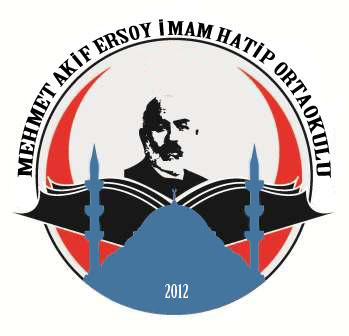 1.BÖLÜMMÜDÜRLÜĞÜMÜZÜ TANIYALIMA) MÜDÜRLÜĞÜMÜZÜN ADI: SEBEN MEHMET AKİR ERSOY İMAM HATİP ORTAOKULU B) ADRESİ       : Çarşı Mahallesi İzzet Baysal Caddesi No: 6 İlçe Milli Eğitim Karşısı Seben/BOLU C) TELEFON NUMARALARI:    Makam: 0 374 4113055    Fax: 0 374 4113055D KURUMUMUZUN ÖZELLİKLERİ:   Gündüzlü eğitim yapılan devlet okulu.E) ÖĞRETİM ŞEKLİ:   Normal StatüF) MÜDÜRÜ: Sami SINMAZ2. BÖLÜMA) MÜDÜRLÜĞÜMÜZÜN TARİHÇESİ: Müdürlüğümüz 23.07.2012 Şimdiki Seben Ç.P.L. bahçesindeki eski ortaokul binasında hizmet vermeye başlamıştır. 3. BÖLÜMA) YÖNETİCİ SAYISI: 1 Müdür(vekil) , B) BRANŞLARA GÖRE ÖĞRETMEN SAYISI: 3C) MEMUR, HİZMETLİ, TEKNİSYEN SAYISI: -D) KURUMUN ÖĞRENCİ MEVCUDU: 30E) OKUL ÇEVRE İLİŞKİLERİ:, Okul Aile Birliği  mevcuttur.
                  :
4. BÖLÜMA) MÜDÜRLÜĞÜN BİNA DURUMU: Seben Ortaokulu Müdürlüğüne ait tahsis edilniş binada eğitim öğretime devam etmektedir. Bina  katı yakıtlı kalorifer ile merkezi sistemden ısıtılmaktadır. C) İDARE ODALARI: 1 müdür odası bulunmaktadır.D) DERSHANELER: 4 derslik ile hizmet verilmektedir.E) LABORATUVARLAR: yoktur.F) BİLGİ TEKNOLOJİSİ SINIFI: Yoktur. G) KÜTÜPHANE: Yoktur H) ATELYE DURUMU: Yoktur İ ) DEPO, AMBAR, ARŞİV:1 depo ile 1 arşiv odası mevcuttur.J) BAHÇE DURUMU: Seben Ortaokulu Müdürlüğüne ile ortaklaşa kullanılmakta ve ağaçlandırması, bakımı yapılmıştır. Çevresi beton duvar ile çevrilidir.5. BÖLÜMSOSYAL-KÜLTÜREL VE SPORTİF FAALİYETLER: A) EĞİTİM-ÖĞRETİM DURUMU VE BAŞARI DURUMU: 6. BÖLÜMTOPLAM KALİTE YÖNETİMİ ÇALİŞMALARI: Devam etmektedir. Personel yetersizliğinden ekipler kurulamamıştır.7. BÖLÜMOKULDA BİR GÜNÜMÜZ: 8. BÖLÜMDEPREM SONRASI YAPILAN ÇALIŞMALAR: Depremde hasar gören bacaların tamiratı yapılmıştır. İç duvarlardaki çatlaklar tamir edilmiştir.9. BÖLÜMMEDYADA OKULUMUZ: Sosyal ve kültürel faaliyet çalışmalarımız medyada yayınlanmaktadır. Twitter adresimiz : https://twitter.com/sebenmaeiho?s=09 Facebook adresimiz : https://www.facebook.com/mehmetakif.ersoyiho.35 Çıkan yazılar, resimli haberler arşivlenmektedir.10. BÖLÜMOKULUN SORUNLARI VE ÇÖZÜM ÖNERİLERİ, İHTİYAÇLAR.